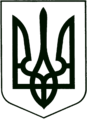      САХНОВЩИНСЬКА РАЙОННА ДЕРЖАВНА АДМІНІСТРАЦІЯВІДДІЛ ОСВІТИНАКАЗ25.09.2019			                Сахновщина		                           № 254На виконання наказу Міністерства освіти і науки України від 01.04.2019 № 415 «Про деякі питання організації у 2019 році підвищення кваліфікації педагогічних працівників у зв’язку із запровадженням Концепції реалізації державної політики у сфері реформування загальної середньої освіти «Нова українська школа» та листа КВНЗ «Харківська академія неперервної освіти»  від 24.09.2019 № 951 «Про проведення спецкурсів у зв’язку із запровадженням НУШ», наказую:1. Направити на спецкурс для директорів, заступників директорів закладів загальної середньої освіти з навчально-виховної роботи у початковій школі за темою «Орієнтація на потреби учня в умовах інклюзивної освіти»:- Н. ДЕРЕПКО, заступника директора з навчально-виховної роботи Дубовогрядської загальноосвітньої школи І-ІІІ ступенів Сахновщинської районної ради Харківської області;- О. ДРАЛОВУ, заступника директора з навчально-виховної роботи Новоолександрівської загальноосвітньої школи І-ІІІ ступенів Сахновщинської районної ради Харківської області;- І. КОБЗИСТУ, заступника директора з навчально-виховної роботи Олійниківського навчально-виховного комплексу Сахновщинської районної ради Харківської області;- Т. ШТЕФУ заступника директора з навчально-виховної роботи Сахновщинської загальноосвітньої школи І-ІІІ ступенів № 2 Сахновщинської районної ради Харківської області;- Т. ПУСТОВОЙТЕНКО, заступника директора з навчально-виховної роботи Тавежнянського навчально-виховного комплексу Сахновщинської районної ради Харківської області;який     відбудеться  у  КВНЗ  «Харківська академія неперервної освіти»  (м. Харків, вул. Світла, 41) у такі терміни:01.10.2019                    з 09.00 до 12.10 – очно (реєстрація, тренінг)02, 03, 08.10.2019        з 14.10 до 17.20 – онлайн навчання09.10.2019                    з 09.00 до 12.10 – очно (тренінг).2. Керівникам закладів загальної середньої освіти забезпечити участь заступників директорів закладів загальної середньої освіти з навчально-виховної роботи у навчанні на спецкурсі для директорів, заступників директорів закладів загальної середньої освіти з навчально-виховної роботи у початковій школі за темою «Орієнтація на потреби учня в умовах інклюзивної освіти».3. Контроль за виконанням наказу покласти на завідувача районного методичного кабінету при відділі освіти В. КОРОТКУ.Начальник відділу освіти 					Г.МОСТОВАЗ наказом начальника відділу освіти Сахновщинської районної державної адміністрації від 25.09.2019 № 254 ознайомлені:Дубова О.Ю.Завалій Л.В.Макушина О.І.Медведєва К.В.Прокопенко С.В.Про навчання педагогічних працівників на спецкурсі у зв’язку із запровадженням Концепції «Нова українська школа»